БАШҠОРТОСТАН РЕСПУБЛИКАҺЫның                                                                            совет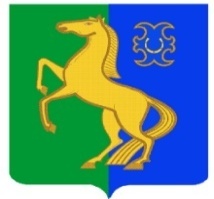 ЙƏРМƏКƏЙ районы                                                                     сельского поселениямуниципаль РАЙОНЫның                                                          Усман-Ташлинский СЕЛЬСОВЕТ уҫман-ташлы АУЫЛ СОВЕТЫ                                                             МУНИЦИПАЛЬНОГО РАЙОНА            ауыл БИЛƏмƏҺе                                                                                    ЕрмекеевскиЙ район                   советы                                                                                        РЕСПУБЛИкИ БАШКОРТОСТАН       КАРАР                                           №31.5                             РЕШЕНИЕ19 апрель  2019 й.                                                                     19 апреля  2019 г. ОБ УСТАНОВЛЕНИИ НАЛОГА НА ИМУЩЕСТВО ФИЗИЧЕСКИХ ЛИЦ В соответствии с Налоговым кодексом Российской Федерации, Федеральным законом от 6 октября 2003 года № 131-ФЗ «Об общих принципах организации местного самоуправления в Российской Федерации», Законом Республики Башкортостан от 30 октября 2014 года № 142-з «Об установлении единой даты начала применения на территории Республики Башкортостан порядка определения налоговой базы по налогу на имущество физических лиц исходя из кадастровой стоимости объектов налогообложения», руководствуясь пунктом 2 части 1 статьи 3 Устава сельского поселения Усман-Ташлинский сельсовет муниципального района Ермекеевский район Республики Башкортостан, Совет сельского поселения Усман-Ташлинский сельсовет муниципального района Ермекеевский  район Республики Башкортостан решил:1. Ввести на территории сельского поселения Усман- Ташлинский сельсовет муниципального района Ермекеевский район Республики Башкортостан налог на имущество физических лиц, исходя из кадастровой стоимости объектов налогообложения.2. Установить налоговые ставки в процентах от кадастровой стоимости объектов налогообложения в следующих размерах:1) 0,1 процента в отношении: -  жилых домов, частей жилых домов, квартир, частей квартир, комнат;        - объектов незавершенного строительства в случае, если проектируемым назначением таких объектов является жилой дом; - единых недвижимых комплексов, в состав которых входит хотя бы один жилой дом; - гаражей и машино-мест, в том числе расположенных в объектах налогообложения, указанных в подпункте 2 настоящего пункта; - хозяйственных строений или сооружений, площадь каждого из которых не превышает 50 квадратных метров и которые расположены на земельных участках, предоставленных для ведения личного подсобного, дачного хозяйства, огородничества, садоводства или индивидуального жилищного строительства;2) 2,0 процента в отношении объектов налогообложения, включенных в перечень, определяемый в соответствии с пунктом 7 статьи 378.2 Налогового кодекса Российской Федерации, в отношении объектов налогообложения, предусмотренных абзацем вторым пункта 10 статьи 378.2 Налогового кодекса Российской Федерации, а также в отношении объектов налогообложения, кадастровая стоимость каждого из которых превышает 300 миллионов рублей;3) 0,5 процента в отношении прочих объектов налогообложения.3. Установить следующие основания и порядок применения налоговых льгот, предусмотренных пунктом 3 настоящего решения.3.1. налоговая льгота предоставляется в размере подлежащей уплате налогоплательщиком суммы налога в отношении объекта налогообложения, находящегося в собственности налогоплательщика и не используемого налогоплательщиком в предпринимательской деятельности; 3.2. при определении подлежащей уплате налогоплательщиком суммы  налога налоговая льгота предоставляется в отношении одного объекта налогообложения  каждого вида по выбору налогоплательщика вне зависимости от количества оснований для применения налоговых льгот; 3.3. налоговая льгота не предоставляется в отношении объектов налогообложения, указанных в подпункте 2 пункта 2 статьи 406 Налогового кодекса Российской Федерации; 3.4. Лицо, имеющее право на налоговую льготу, представляет заявление о предоставлении льготы и документы, подтверждающие право налогоплательщика на налоговую льготу, в налоговый орган.4. Признать утратившим силу Решение Совета сельского поселения Усман-Ташлинский сельсовет  муниципального района Ермекеевский район Республики Башкортостан № 16.4 от 10 ноября 2017 года «Об установлении налога на имущество физических лиц»,5. Настоящее Решение вступает в силу не ранее чем по истечении одного месяца со дня его официального обнародования и не ранее 1 июня 2019 года.6. Настоящее решение опубликовать (разместить) в сети общего доступа «Интернет» на официальном сайте Администрации сельского поселения Усман-Ташлинский сельсовет муниципального района Ермекеевский район Республики Башкортостан и обнародовать на информационном стенде в здании Администрации сельского поселения Усман-Ташлинский сельсовет муниципального района Ермекеевский район Республики Башкортостан. Глава сельского поселения                           Р.Ф.Хантимерова